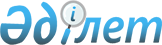 Об объявлении моратория на проверки субъектов малого и среднего предпринимательстваПостановление Правительства Республики Казахстан от 21 февраля 2008 года N 178



      В целях исполнения поручения Президента Республики Казахстан, данного на расширенном заседании Правительства Республики Казахстан 14 февраля 2008 года, Правительство Республики Казахстан 

ПОСТАНОВЛЯЕТ:





      1. Центральным и местным исполнительным органам прекратить с 21 февраля 2008 года по 31 декабря 2008 года проверки субъектов малого и среднего предпринимательства, за исключением налоговых проверок, основанием для проведения которых является заявление налогоплательщика, встречных налоговых проверок и хронометражных обследований, проверок, проводимых в соответствии с законодательством в целях пресечения уголовных преступлений, проверок, проводимых для предотвращения действий, направленных на нарушение общественного порядка, прав и свобод человека, норм законодательства Республики Казахстан о санитарно-эпидемиологическом благополучии населения, недропользовании, в области ветеринарии, а также проверок по вопросам предоставленных земель вокруг города Астаны и городов областного значения.




      2. Центральным и местным исполнительным органам принять необходимые меры по реализации пункта 1 настоящего постановления.




      3. Настоящее постановление вводится в действие со дня подписания и подлежит официальному опубликованию.

      

Премьер-Министр




      

Республики Казахстан


					© 2012. РГП на ПХВ «Институт законодательства и правовой информации Республики Казахстан» Министерства юстиции Республики Казахстан
				